Dn. 01.02.2020r.Temat dnia:                                                              Czy świnia to brudne zwierzę? Cześć IIZabawa dydaktyczna ” ile świnek mam ”. Dziecko rzuca kostką , odczytuje ilość wyrzuconych oczek i umieszcza odpowiednią ilość świnek w chlewiku. Rodzic wydaje polecenia np. w następnym chlewiku o jeden więcej , o jeden mniej.Zabawa ruchowa Świnki.Dzieci "świnki" idą na spacer - czworakowanie. Na hasło "świnki są głodne" przechodzą do przysiadu, wydają dźwięk "chrum, chrum, chrum".Kolorowanka.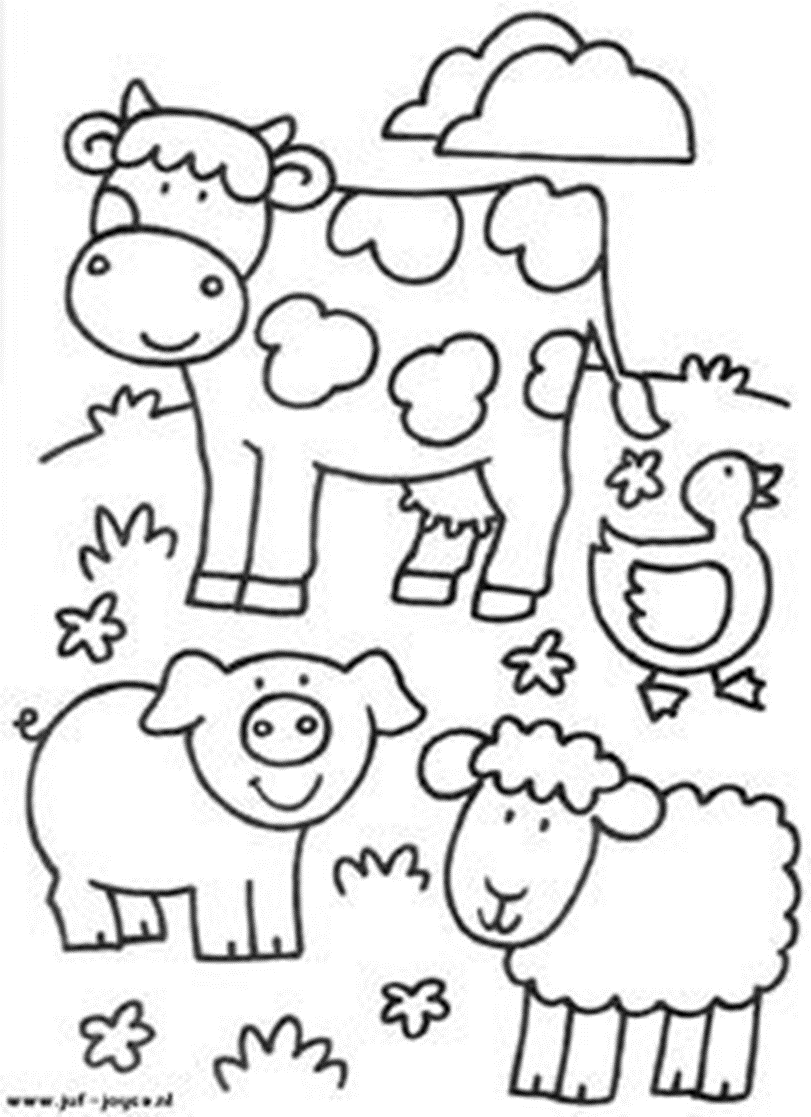 Jakie zwierzę widzisz na obrazku? Połącz zwierzę z jego cieniem. Czy rozpoznajesz cienie pozostałych zwierząt?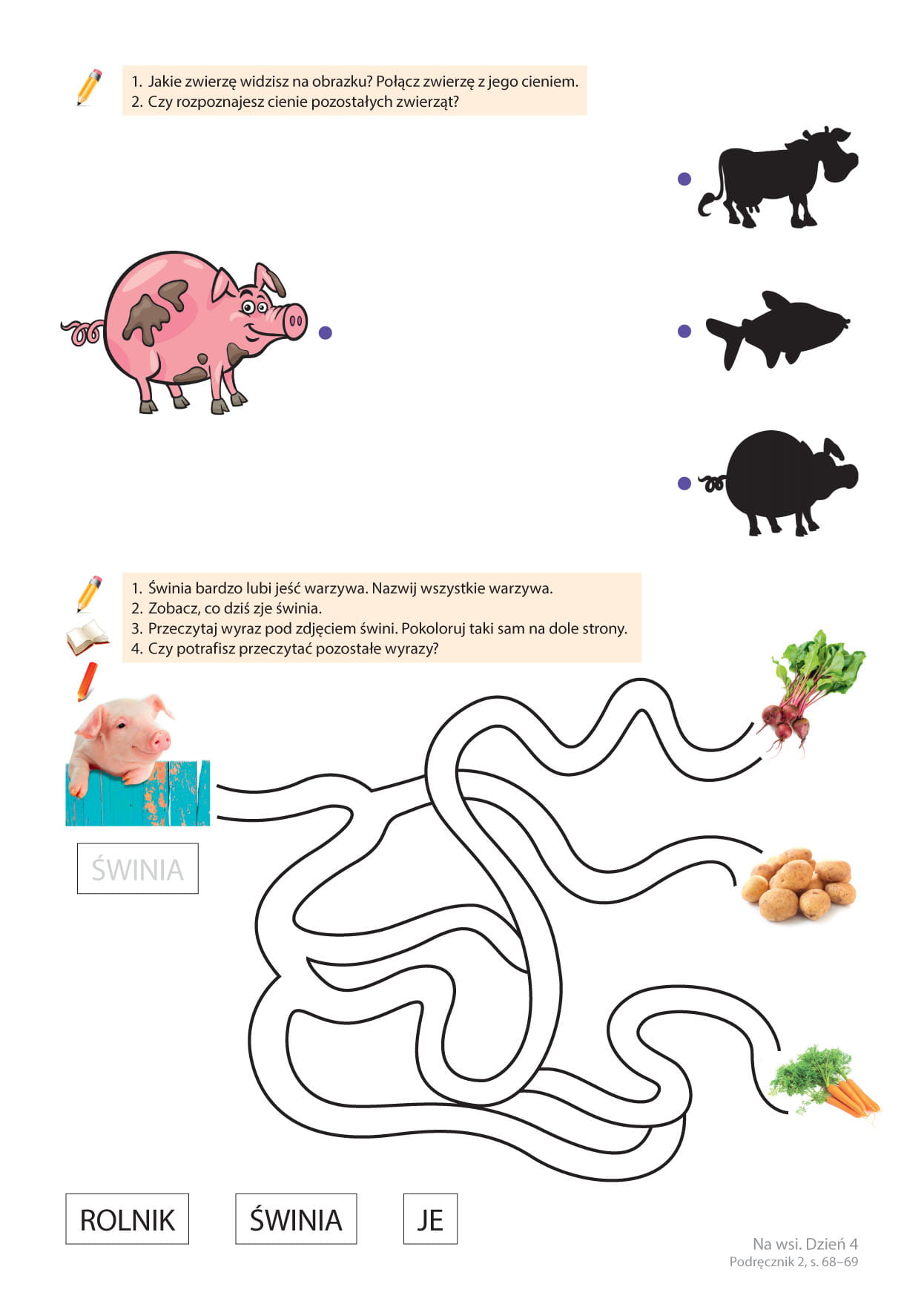 